II ВСЕРОССИЙСКИЙ КОНКУРС (любительского и профессионального)ДЕТСКОГО И ЮНОШЕСКОГО ТВОРЧЕСТВА «Серов – Москва транзит»«ФЕДЕРАЦИЯ РОЗА ВЕТРОВ» 15 - 17 марта 2019 г. Свердловская область, г. СеровЖЮРИЖЮРИЖЮРИЖЮРИ1Балакин Сергей Валерьевич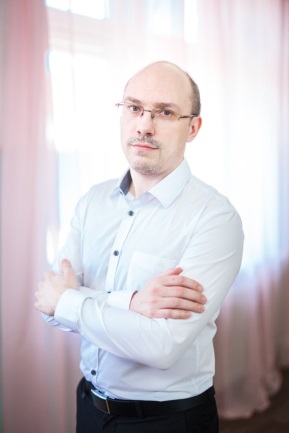 Преподаватель Краснотурьинского колледжа искусств по классу баяна, аккордеона, руководитель оркестра русских народных инструментовг. Краснотурьинск2Беляева Анастасия Николаевна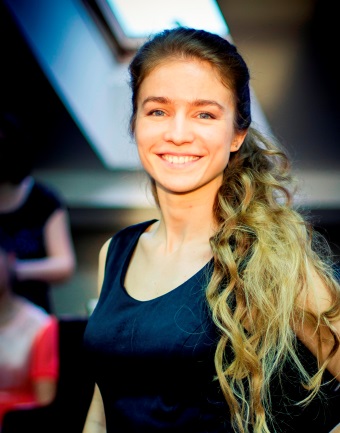 Кандидат искусствоведения, руководитель Методического хорового центра г. Москвы, художественный руководитель Детского хора "Аврора"г. Москва3Головина Марина Геннадьевна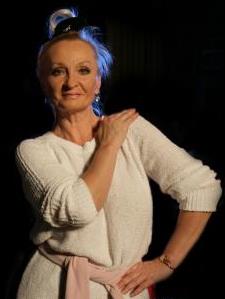 балетмейстер-постановщик, педагог, Заслуженная артистка РФ, доцент Кафедры пластики Екатеринбургского Государственного театрального института, главный балетмейстер Уральского Государственного театра Эстрады (1996-2010 гг.), лауреат Международных и Всероссийских конкурсов хореографического искусстваг. Екатеринбург4Данелян Сергей Михайлович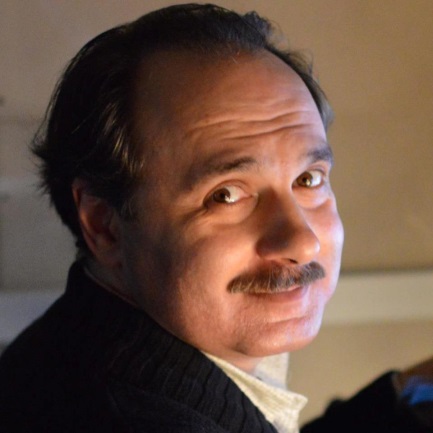 Режиссер-постановщик, кинорежиссер сериалов «Не родись красивой», «Институт благородных девиц», «Рыжая» и многих другихг. Москва5Имаева Альбина Фанавиевна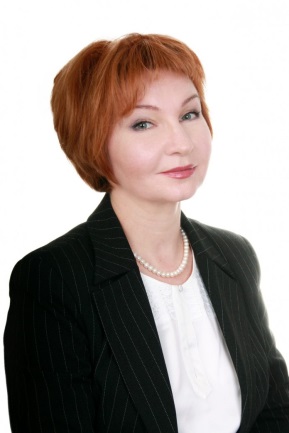 Преподаватель высшей категории отделений сольного и хорового народного пения Свердловского музыкального училища им. П. И. Чайковского, эксперт Министерства культуры СО в сфере художественного образования по исполнительскому направлению «Музыкальный фольклор». Лауреат премии МКСО «За лучшую педагогическую работу», Лауреат премии губернатора СО «За лучшую педагогическую работу», солистка фолк-группы «Покров день»
г. Екатеринбург6Кропотова Наталья Александровна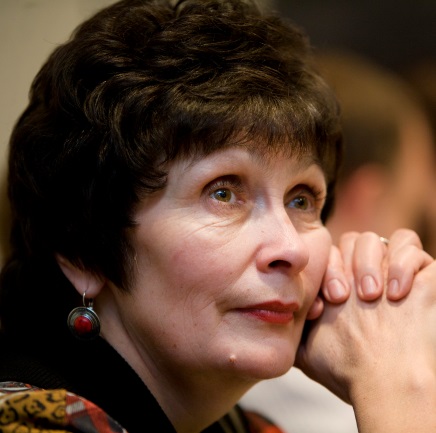 Преподаватель дирижерско-хорового отделения Нижнетагильского колледжа искусств, Заслуженный работник культуры РФ, Лауреат Премии "За выдающийся вклад в сохранение и развитие художественного образования на Среднем Урале"г. Нижний Тагил7Лундстрем Леонид Игоревич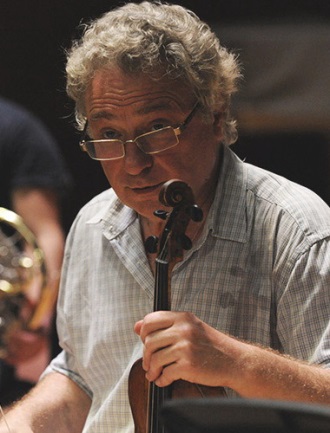 Доцент Московского государственного института музыки им. А.Г. Шнитке, основатель и художественный руководитель Творческой мастерской Леонида Лундстрема, лауреат международных конкурсовг. Москва8Мусафина Светлана Хатамовна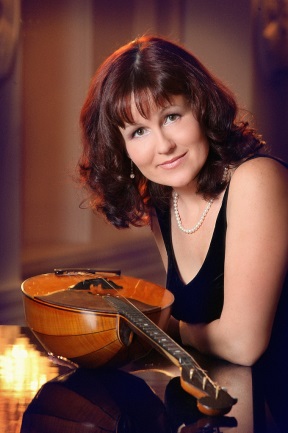 Профессор Уральской государственной консерватории им. Мусоргского, зав. отделением инструментов народного оркестра Свердловского музыкального училища им. П. И. Чайковского, лауреат премии губернатора СО, лауреат международных конкурсов г. Екатеринбург9Незлученко Петр Владленович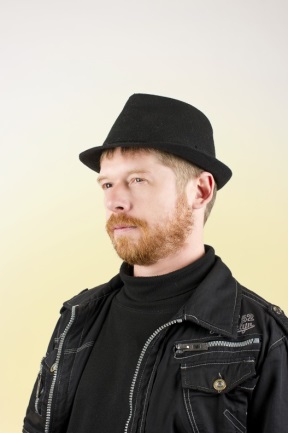 Главный режиссер, режиссер-постановщик и артист драмы Серовского театра драмы им. А.П. Чеховаг. Серов10Нор Владимир Анатольевич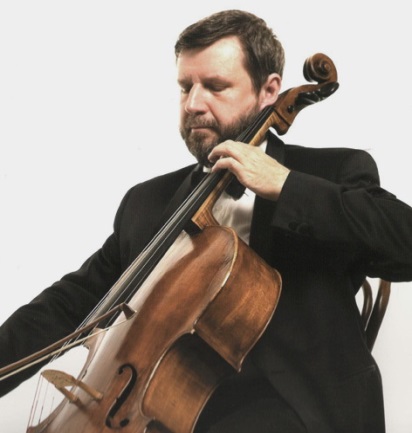 Лауреат всероссийских и международных конкурсов, солист Творческой мастерской Леонида Лундстрема
г. Москва11Паращук Игорь Олегович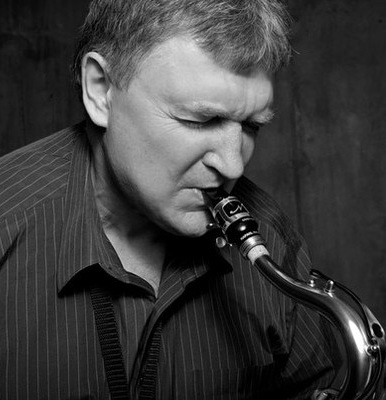 Профессор Уральской государственной консерватории им. Мусоргского, лауреат международных конкурсов
г. Екатеринбург12Петров Александр Васильевич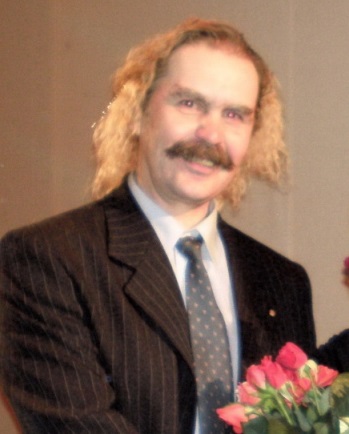 Педагог по народно-сценическому и русскому танцу, хореограф-постановщик, Заслуженный артист РФ. Выпускник школы-студии Уральского Государственного Академического русского народного хора; выпускник школы-студии Государственного Ансамбля танца Игоря Моисеева; художественный руководитель, хореограф-постановщик Образцового ансамбля танца «Сувенир»
г. Екатеринбург13Пономарёва Ирина Яковлевна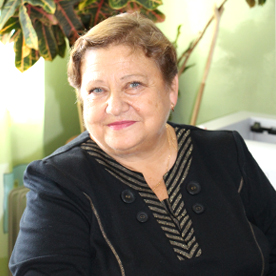 Преподаватель, зав. цикловой комиссии «Фортепиано» Краснотурьинского колледжа искусств г. Краснотурьинск14Поспелова Наталья Борисовна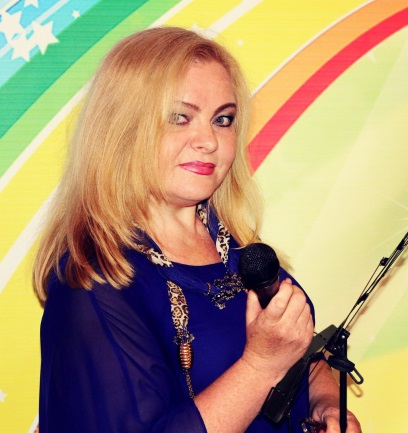 Педагог высшей категории, педагог эстрадного вокала кафедры Музыкального Искусства эстрады Свердловского музыкального училища им. П.И. Чайковского, педагог эстрадного вокала джазовой школы и творческих проектов "Камертон", певица, Лауреат Всероссийских конкурсовг. Екатеринбург15Сумкина Алевтина Сергеевна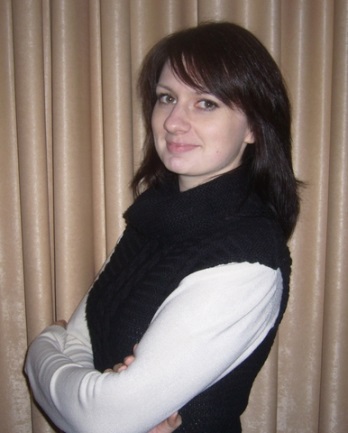 Преподаватель отделения народных инструментов по классу гитары Свердловского музыкального училища им. П.И. Чайковскогог. Екатеринбург16Тилькун Андрей Павлович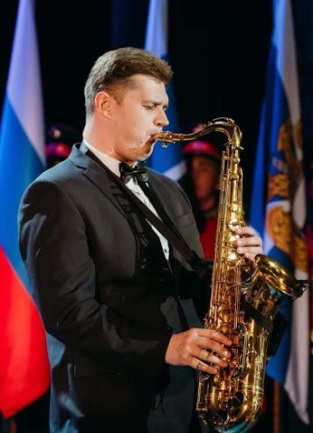 Лауреат Всероссийских и Международных конкурсов и фестивалей.Педагог высшей категории.Дирижер духового оркестра Екатеринбургского суворовского военного училища Министерства обороны.Солист биг-бенда оркестра штаба Уральского округа войск национальной гвардииг. Екатеринбург17Тихомирова Оксана Владимировна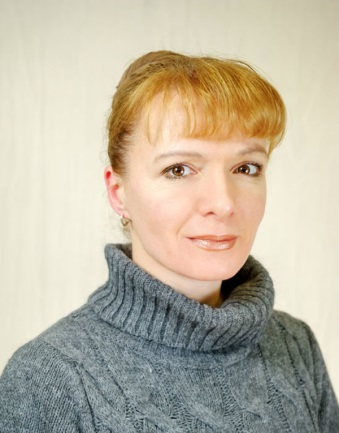 Балетмейстер Детского Музыкального Театра Юного Актера под руководством народного артиста России Федорова А.Л.Ведущий педагог курсов повышения квалификации педагогов-хореографов по специальности джаз- модерн танец; хореограф проекта "Футбол для дружбы" в рамках открытия чемпионата мира по футболу; хореограф проектов Дня города в Москве на Тверскойг. Москва18Филик Марина Васильевна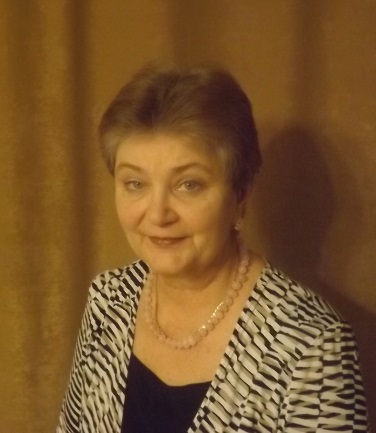 Преподаватель по классу флейты Краснотурьинского колледжа искусствг. Краснотурьинск19Худяков Олег Владимирович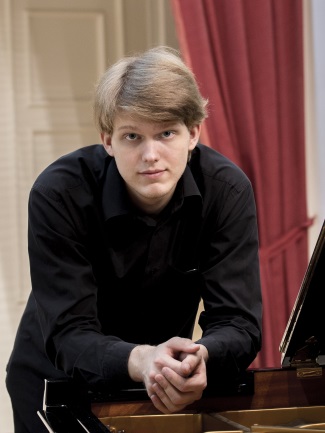 Лауреат всероссийских и международных конкурсов
г. Москва20Цыпушкина Татьяна Владиславовна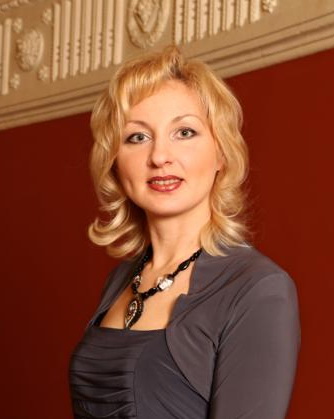 Преподаватель специального фортепиано, заведующая фортепианным отделением ДМШ №7 им. Рахманинова, преподаватель Уральского музыкального колледжа, лауреат Всероссийских и Международных конкурсовг. Екатеринбург21Симеон Шестаков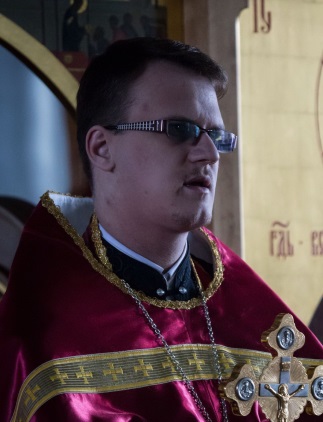 Священник, настоятель кафедрального собора в честь Преображения Господня г. Серов22Ющенко Наталья Сергеевна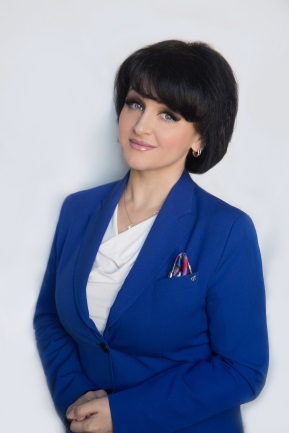 Эстрадная певица, педагог по эстрадно-джазовому вокалу, кандидат педагогических наук, доцент кафедры искусств и художественного творчества Высшей школы музыки им. А.Шнитке Российского государственного социального университета, заведующая эстрадным отделом Высшей школы музыки им. А.Шнитке, автор методических пособий по обучению и воспитанию музыкантов-исполнителей, эстрадных вокалистов
г. Москва23Якимова Светлана Викторовна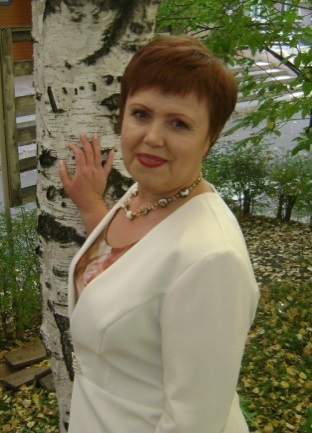 Заслуженный работник культуры РФ, Лауреат премии Губернатора Свердловской области, зам. директора по учебной работе Краснотурьинского колледжа искусствг. Краснотурьинск